Bulletin d’adhésion à l’interprofession 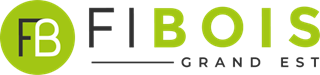 de la filière forêt-bois Grand Est	Organisations professionnellesVos coordonnéesRaison sociale : 	Adresse : 	Code postal : 	 Ville : 	Tél. : 	 E-mail : 	Site internet : 	Présence sur les réseaux sociaux : 	 Facebook	|	 Twitter	|	 LinkedIn	|	 InstagramN° SIRET : 		Code NAF (APE) : 	Président ou responsable légal de votre organisation Nom : 		Fonction : 	E-mail : 		Ligne directe : 	Votre secteurVotre cotisation (merci de cocher votre situation)Option n°1 : Votre organisation est présente au sein du Conseil d’Administration de FIBOIS Grand EstOption n°2 : Votre organisation n’est pas présente au sein du Conseil d’Administration de FIBOIS Grand Est*Alsace, Champagne-Ardenne ou LorraineVotre adhésion est soumise à validation par le Conseil d’Administration de FIBOIS Grand Est.Je soussigné(e) 	Agissant au nom de l’organisation 	Souhaite adhérer à l’interprofession FIBOIS Grand Est et règle dès aujourd’hui ma cotisation (une facture acquittée vous sera envoyée dès traitement de votre règlement). Je règle par :J’accepte que mon adhésion soit rendue publique (dans la newsletter et sur le site internet de FIBOIS Grand Est) :  OUI   NONMerci de retourner ce bulletin par mail ou par courrier :nathalie.rey@fibois-grandest.com ou FIBOIS Grand Est – Service adhésions – Espace Européen de l’Entreprise, 2 rue de Rome, 67300 Schiltigheim. 1er collège « Forêt et mobilisation » :Pépinières, Experts, Coopératives, Exploitants forestiers, Transporteurs, Autres acteurs en lien avec la forêt et la récolte… 2e collège « 1ère transformation » :Scieries, Emballage, Industries du papier, Industries du panneau, Bois énergie, Déroulage, Autres acteurs en lien avec la 1ère transformation… 3e collège « 2e transformation » :Architectes, Charpentiers, Constructeurs bois, Aménagements extérieurs, Menuiseries, Agenceurs, Ameublement, Autres acteurs en lien avec la 2e transformation… 4e collège « Recherche et développement, formation, structures associées » :Formations du secondaire, de l’enseignement supérieur, Laboratoires de recherche et développement, Structures d’appui industriel et de transfert de technologie et d’innovation, Bureaux d’études techniques.Votre organisation représente des entreprises qui peuvent elles-mêmes adhérer à l’interprofessionVotre organisation représente des entreprises ne pouvant pas adhérer en direct à l’interprofessionVotre organisation représente des entreprises qui peuvent elles-mêmes adhérer à l’interprofessionVotre organisation représente des entreprises qui peuvent elles-mêmes adhérer à l’interprofessionVotre organisation représente des entreprises ne pouvant pas adhérer en direct à l’interprofessionVotre organisation représente des entreprises ne pouvant pas adhérer en direct à l’interprofession Virement (merci d’indiquer le nom de votre entreprise)Coordonnées bancaires de FIBOIS Grand Est :Domiciliation : CAE NANCYIBAN : FR76 1470 7000 2032 3210 0393 447BIC : CCBPFRPPMTZ Chèque à l’ordre de FIBOIS Grand Est